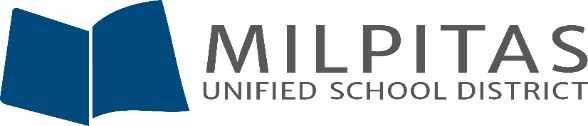 STUDENT NUTRITION SERVICESFIELD TRIP LUNCH ORDER FORMA FIELD TRIP LUNCH CONSISTS OF:PEANUT BUTTER & JELLY SANDWICH*, FRUIT, CARROT STICKS, WHOLE GRAIN CRACKERS, & CARTON OF SHELF STABLE MILK* Sunbutter & jelly sandwich for elementary students.Please submit form to the Student Nutrition Kitchen Operator at your school at least 7 WORK DAYS prior to the field trip date. *TEACHERS–. Please meet with the Student Nutrition Kitchen Operator at your school regarding lunch distribution and collection procedures.SCHOOL NAME:  __________________________________ Number of Lunches: _______ FIELD TRIP DATE:  ______________________ 	TIME:  ___ : ____  am  /  pmTEACHER NAME (PLEASE PRINT):  ______________________________   ROOM#_______ COMMENTS: ORDER RECEIVED BY:  _________________________________ DATE:  ____________________TEACHERS:	Students eligible for free or reduced lunch are entitled to a meal. Also, all students must be offered the option of obtaining a sack lunch for the field trip. 		On the day of the field trip, please use a student roster to keep track of all 			students that took lunch. As soon as you return from the field 	trip, please turn in 		roster to the Student Nutrition Kitchen Operator at your site.